 СРО  РЕГИОНАЛЬНАЯ АССОЦИАЦИЯ «СТРОИТЕЛИ ТПП РБ» ПРОТОКОЛ № 50Правления  СРО Региональной ассоциации «Строители ТПП РБ»Дата заседания: «26» декабря  2018г.Место заседания: г. Улан-Удэ, ул. Ленина, 25.Время начала заседания: «10» часов «00» минут Время окончания заседания: «10» часов «20» минут.Форма: очная.Присутствовали члены Правления Региональной ассоциации «Строители ТПП РБ» (далее – Ассоциация): Гусляков В.А., Доржиев Г.Ю., Батуев В.Б., Хусаев В.Л., Байминов В.Н.,  Гармаев А.Б., Степанов М.Ю,  Матхеев С.С.  Отсутствовали: -Михеев А.ТКворум для проведения заседания Правления  СРО РА «Строители ТПП РБ» имеется, Правление правомочно принимать решения.Приглашенные лица:Исполнительный директор Ассоциации Елисафенко Владимир Леонидович;Секретарь заседания Правления   Кочетова Лидия ВасильевнаПОВЕСТКА ДНЯ ЗАСЕДАНИЯ ПРАВЛЕНИЯ:1. Повышения уровня ответственности  члену саморегулируемой организации  ООО «Строительно-Монтажный  Поезд № 398» (Фонд ВВ) и  установление уровня ответственности по договорам строительного подряда, заключаемым с использованием конкурентных способов заключения договоров – первый уровень ответственности  для  члена СРО ООО «АЛЕКС» (Фонд ОДО).По вопросу      повестки дня :Слушали   Исполнительного директора  СРО РА «Строители ТПП РБ»  Елисафенко  В.Л., который сообщил, что в Исполнительную дирекцию СРО  поступили   заявления:- об изменении уровня ответственности  со второго  уровня на  третий   по договору строительного подряда от члена СРО   ООО «Строительно-Монтажный  Поезд № 398»  ( Фонд ВВ);- об установлении уровня ответственности по договорам строительного подряда, заключаемым с использованием конкурентных способов заключения договоров –первый уровень ответственности  для  члена СРО ООО «АЛЕКС» ( Фонд ОДО).Решили по  вопросу:-Установить ООО «Строительно-Монтажный  Поезд № 398» третий уровень ответственности  для договора  строительного подряда ( Фонд ВВ- третий уровень);- Установить  ООО «АЛЕКС»  первый уровень ответственности  по договорам строительного подряда, заключаемым с использованием конкурентных способов заключения договоров( Фонд ОДО).Внести соответствующие изменения в реестр членов СРО РА «Строители ТПП РБ». Голосовали:  «за»  -  8   голосов, «против» - нет, «воздержался» - нетРешение принято единогласно.Повестка дня исчерпана. Предложений и дополнений в повестку дня собрания не поступило. Заседание Правления объявляется закрытым. Директор                                                 Гусляков В.А.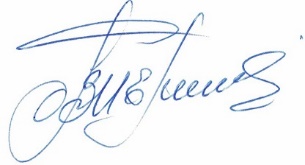 Секретарь заседания Правления                                    Кочетова Л.В. .г. Улан-Удэ, ул. Ленина, д. 25, тел. 8(3012) 21-55-88,( 89021)642246;  e-mail: sro@tpprb.com